LAPORAN PRAKTIK KERJA LAPANGANDisusun untuk memenuhi salah satu persyaratan mata kuliah 
…….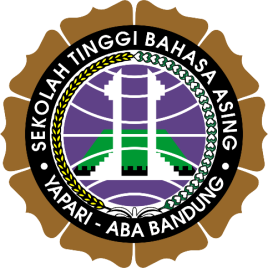 Oleh:………………………..NPM.PROGRAM STUDI BAHASA ……SEKOLAH TINGGI BAHASA ASING YAPARI-ABA BANDUNG
2022HALAMAN PENGESAHAN LAPORAN PRAKTIK KERJA LAPANGANKATA PENGANTARDAFTAR ISIDAFTAR LAMPIRANBAB I
PENDAHULUANLatar Belakang Penjelasan tentang peran praktik kerja lapanganAlasan mengapa memilih bidang/area dalam praktik kerja lapangan Tujuan Praktik Kerja LapanganTujuan menjadi acuan bagaimana pembahasan dibangun dan kesimpulan dibuatBAB II PEMBAHASAN
2.1 	Sejarah Singkat Perusahaan2.2 	Visi dan Misi2.3 	Struktur Organisasi	(Tidak hanya menempelkan struktur organisasi di tempat PKL namun juga menandai dalam organigram dan menjelaskan posisi atau tempat di mana mahasiswa melakukan PKL).2.4 	Lokasi Kerja Praktik2.5 	Laporan Kegiatan Praktik (berisi deskripsi kegiatan selama PKL)BAB III 
SIMPULAN DAN SARANDAFTAR PUSTAKA(Optional)Menyesuaikan dengan konten laporan nmun diharapkan ada daftar pustakaLAMPIRANJadwal kegiatan PKL (timeline schedule)Dokumentasi pendukung kegiatan PKLLembar MonitoringLembar PenilaianNamaNPMSemester / KelasProdiTempat PKLAlamat Tempat PKL::::::…………………………………………………………………………………………………………………………………………………………………………………………………………………………………………………………………………………………………………Dosen Mata Kuliah, …………………………………….Pembimbing Lapangan,…………………………………….Wakil Ketua I, …………………………………….Ketua Program Studi Bahasa…….,…………………………………….